
Application Form – Part 1 - Personal Details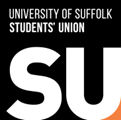 PLEASE NOTE: The Students’ Union is committed to equality of opportunity and as such the details given below do not form part of the shortlisting process.  This information, along with the equal opportunities monitoring form will be separated from the main application form prior to shortlisting and only passed to panel members after shortlisting has been completed.Application Form - Part 2 – Equal Opportunities MonitoringPLEASE NOTEAny information supplied by you will remain confidential, be detached from your application and will not be used for selection purposes.Office Use OnlyJob Ref. _____________________________Application No. _______________________Shortlisted  	Yes/NoTitle:First Name/Given Name:Surname/Family NameAddressEmail AddressMobile Tel No.Do you require a visa to work in the UK?Is there any other information which may affect your application which you wish to make us aware of?Where did you hear about this position?1.  Gender: (Please tick)				Male 		Female 		Other 2.  Marital Status:		Single     Married/Civil Partnership        Partner       Widowed 3.  Age Group:	Under 25 	 25-34 	35-44  	45-54  	55-64  	over 65   3.  Disability:The Equality Act 2010 defines a disability as ‘a physical or mental impairment which has, or had a substantial and long term adverse effect on a person’s ability to carry out normal day-to-day activities	Do you consider yourself to be disabled?	Yes    No	(This need not be a disability which affects your ability to carry out your job)	Please indicate below if there are any reasonable adjustments we need to consider making if you are invited to interview for this post, for example access to interview rooms, alternative equipment or information, hearing loops etc.4.	EthnicityWhite	British 						Irish						
Any other white background			
		please specify………………………Mixed					White and Black Caribbean 			
					White and Black African				
					White and Black Asian				
					Any other mixed background			
				  			 please specify………………………Asian or British	Asian	 		Indian						
					Pakistani					
					Bangladeshi					
					Any other Asian background			
							 please specify………………………Black or Black British			Caribbean					
					African						
					Any other black background			
							 please specify………………………
 Chinese, British Chinese	 Chinese						 or other ethnic group		Any other ethnic background				
							please specify………………………
							5.	Rehabilitation of offenders ActHave you ever been convicted of a criminal offence? 	Yes    NoIf Yes, please give details in a separate document page.  You are not required to give details of a spent conviction, as provided by the Rehabilitation of Offenders Act 1974.